Formal or informal?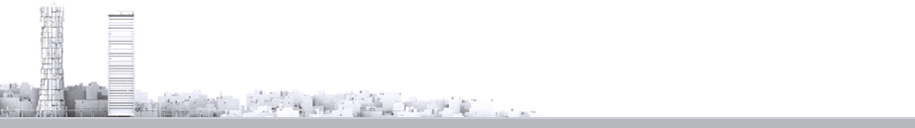 Labour within an urban economy may be classified as formal or informal. Both types exist together. Can you classify these characteristics into formal and informal activities? Copy and paste the cards on page 2 into the  appropriate place on the table below.Formal EconomyBoth Formal and InformalInformal Economy